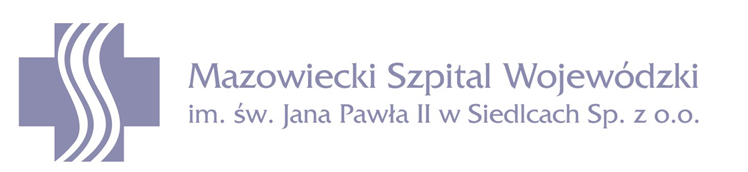 FORMULARZ OFERTOWYOFERTA  NA REALIZACJĘ ZAMÓWIENIA POD NAZWĄ:  przeprowadzenie szkolenia dla fizjoterapeutów pt. „PNF Podstawowy”Oferujemy wykonanie zamówienia dotyczącego:przeprowadzenia szkolenia dla fizjoterapeutów pt. „PNF Podstawowy” 
za kwotę: ……..…………….zł (słownie…………………………….…), netto…….………………….…zł. (słownie………………………………….) brutto…………………………………..zł (słownie……………………………………………)
w tym VAT: ………………..………zł (słownie………………………………..)Cena jednostkowa: netto ………………………………. zł (słownie…………………………………………………..), brutto ……………………………zł (słownie……………………………………………………)Oświadczam, że cena oferty została sporządzona w oparciu o całkowity przedmiot zamówienia, posiadaną wiedzę i doświadczenie, a także wszystkie koszty wykonania przedmiotu zamówienia.Termin realizacji zamówienia:………………………………………………………………………………………………… Oświadczam, że wybór mojej oferty:   nie będzie prowadzić do powstania u Zamawiającego obowiązku podatkowego. będzie prowadzić do powstania u Zamawiającego obowiązku podatkowego.Oświadczam, że posiadam niezbędne doświadczenie oraz wiedzę do przeprowadzenie szkoleń 
z zakresu praw pacjenta dla personelu medycznego.Oświadczam, że uważam się związany ofertą przez okres 7 dni od dnia złożenia oferty.Oświadczam, że wypełniłem obowiązki informacyjne przewidziane w art. 13 lub art. 14 RODO wobec osób fizycznych, od których dane osobowe bezpośrednio lub pośrednio pozyskałem w celu ubiegania się o udzielenie zamówienia publicznego w niniejszym postępowaniu.Oświadczam, że oferta spełnia wymogi wskazane w Zaproszeniu do złożenia oferty. Wszelką korespondencję związaną z niniejszym postępowaniem należy kierować na:Imię i nazwisko osoby upoważnionej do kontaktu ws. niniejszego zamówienia:..........................................................................................................................................................     Osoba/osoby upoważnione do podpisania umowy:……………………………………………………………………………Osoba/osoby odpowiedzialne ze strony Wykonawcy za prawidłową realizację umowy: ………………………………., tel…………………….., e-mail:………………………..……………  (miejscowość), dnia  ……………………………… r.…………………………………………PodpisOświadczam, że nie zachodzą w stosunku do mnie przesłanki wykluczenia z postępowania na podstawie art. 7 ust. 1 ustawy z dnia 13 kwietnia 2022 r. o szczególnych rozwiązaniach w zakresie przeciwdziałania wspieraniu agresji na Ukrainę oraz służących ochronie bezpieczeństwa narodowego (Dz. U. poz. 835).OŚWIADCZENIE DOTYCZĄCE PODANYCH INFORMACJI:Oświadczam, że wszystkie informacje podane w powyższych oświadczeniach są aktualne i zgodne z prawdą oraz  zostały przedstawione z pełną świadomością konsekwencji wprowadzenia Zamawiającego w błąd przy przedstawianiu informacji.……………  (miejscowość), dnia  ……………………………… r.…………………………………………PodpisZałączono:Program szkoleniaProponowany harmonogram zajęćWzór zaświadczenia, który otrzymają uczestnicy po zakończonym szkoleniuOświadczenie o spełnieniu warunków - Załącznik nr 2Oświadczenie o braku powiązań osobowych i kapitałowych – Załącznik nr 3Wykaz osób – Załącznik nr 4Wykaz szkoleń – Załącznik nr 5Pełnomocnictwo – w przypadku gdy Wykonawcę reprezentuje PełnomocnikWykonawca/Wykonawcy*:……………………………………………………………………..……………..…………………………………………………………………….……………..(pełna nazwa/firma, adres, w zależności od podmiotu: NIP/PESEL, KRS/CEiDG)reprezentowany przez:………………………………………………………(imię, nazwisko, stanowisko/podstawa do reprezentacji)Zakres reprezentacji:- do reprezentowania w postępowaniu- do reprezentowania w postępowaniu i zawarcia umowy- do zawarcia umowy**niepotrzebne skreślićZamawiający:Mazowiecki Szpital Wojewódzkiim. św. Jana Pawła IIw Siedlcach Sp. z o.o.ul. Poniatowskiego 2608-110 Siedlce